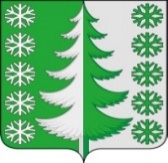 Ханты-Мансийский автономный округ - ЮграХанты-Мансийский муниципальный районмуниципальное образованиесельское поселение ВыкатнойАДМИНИСТРАЦИЯ СЕЛЬСКОГО ПОСЕЛЕНИЯПОСТАНОВЛЕНИЕот 16.02.2021                                                                                                      № 4 п. ВыкатнойО внесении изменений в постановление администрации сельского поселения Выкатной от 14.12.2020 № 41 «Об утверждении муниципальной Программы «Комплексные мероприятия по профилактике правонарушений, терроризма и экстремизма, а также минимизации и (или) ликвидации последствий проявлений терроризма и экстремизма в сельском поселении Выкатной на 2021-2023 годы»»В соответствии со статьей 179 Бюджетного кодекса Российской Федерации, руководствуясь постановлением администрации сельского поселения Выкатной от 9 декабря 2015 года № 26 «О муниципальных и ведомственных программах сельского поселения Выкатной», и на основании Устава сельского поселения Выкатной:1. Внести изменения в муниципальную программу сельского поселения Выкатной «Комплексные мероприятия по профилактике правонарушений, терроризма и экстремизма, а также минимизации и (или) ликвидации последствий проявлений терроризма и экстремизма в сельском поселении Выкатной на 2021-2023 годы» изложив Раздел 1 в Приложении к постановлению, Приложение 2 к Программе в новой редакции.2. Установить, что в ходе реализации Программы мероприятия и объемы их финансирования подлежат ежегодной корректировке с учётом возможностей средств бюджета муниципального образования сельское поселение Выкатной.3. Настоящее постановление вступает в силу с момента его официального опубликования (обнародования).4. Контроль за исполнением настоящего постановления оставляю за собой.Глава сельскогопоселения Выкатной                                                                       Н. Г. ЩепёткинПриложениек постановлению администрациисельского поселения Выкатнойот 16.02.2021 № 4  Раздел 1. Паспорт муниципальной ПрограммыПриложение 2 к ПрограммеОсновные программные мероприятияНаименование Программы «Комплексные мероприятия по профилактике правонарушений, терроризма и экстремизма, а также минимизации и (или) ликвидации последствий проявлений терроризма и экстремизма в сельском поселении Выкатной на 2021-2023 годы» (далее – Программа) Правовое обоснование для разработки Программы Федеральный закон от 25.07.2002 года № 114-ФЗ «О противодействии экстремисткой деятельности» (с изм. на  31.07.2020);Федеральный закон от 06.10.2003 года № 131-ФЗ «Об общих принципах организации местного самоуправления в Российской Федерации» (с изм. на 20.07.2020);Федеральный закон от 06.03.2006 года № 35-ФЗ «О противодействии терроризму» (с изм. на 18.03.2020).Разработчик Программы Администрация сельского поселения Выкатной Муниципальныйзаказчик-координатор Программы Администрация сельского поселения Выкатной Исполнители ПрограммыАдминистрация сельского поселения ВыкатнойОсновные цели и задачи Программы Цели:1. Совершенствование системы социальной профилактики правонарушений;2. Недопущение проявлений экстремизма и негативного отношения к лицам других национальностей и религиозных конфессий;3. Формирование у населения внутренней потребности в толерантном поведении к людям других национальностей и религиозных конфессий на основе ценностей многонационального российского общества, культурного самосознания, принципов соблюдения прав и свобод человека.Задачи:1. Профилактика правонарушений в общественных местах и на улицах, вовлечение общественности в данные мероприятия;2. Профилактика правонарушений среди молодежи и несовершеннолетних;3. Укрепление толерантности и профилактика экстремизма.Сроки реализации Программы 2021-2023 годы Объемы и источники финансирования Программы Общий объем финансирования Программы на 2021-2023 годы – 69,150 тыс. рублей, в том числе:2021 год – 23,050 тыс. рублейбюджет ХМАО-Югры – 11,525 тыс. рублей;бюджет Ханты-Мансийского района – 0,0 тыс. рублей;бюджет сельского поселения – 11,525 тыс. рублей2022 год – 23,050 тыс. рублейбюджет ХМАО-Югры – 11,525 тыс. рублей;бюджет Ханты-Мансийского района – 0,0 тыс. рублей;бюджет сельского поселения – 11,525 тыс. рублей2023 год – 23,050 тыс. рублейбюджет ХМАО-Югры – 11,525 тыс. рублей;бюджет района – 0,0 тыс. рублей;бюджет сельского поселения – 11,525 тыс. рублей Ожидаемые конечные результаты реализации Программы1. Численности специалистов, охваченных курсами повышения квалификации по вопросам формирования установок толерантного отношения (с 1 до 2);2. Число подготовленных методических рекомендаций, памяток, распорядительных документов, направленных на профилактику терроризма (с 4 до 7);3. Доля уличных преступлений в числе зарегистрированных общеуголовных преступлений, % (с 18,2 до 17,8)№  
п/пНаименование мероприятия 
МуниципальныйЗаказчикИсточник    
финансированияВ т. ч. по годам (тыс. рублей)В т. ч. по годам (тыс. рублей)В т. ч. по годам (тыс. рублей)В т. ч. по годам (тыс. рублей)В т. ч. по годам (тыс. рублей)№  
п/пНаименование мероприятия 
МуниципальныйЗаказчикИсточник    
финансированиявсего2021 год2022 год2023 годИсполнительПрограммы123456789Цель: совершенствование системы социальной профилактики правонарушений, снижение уровня преступности в Ханты-Мансийском районе.Цель: совершенствование системы социальной профилактики правонарушений, снижение уровня преступности в Ханты-Мансийском районе.Цель: совершенствование системы социальной профилактики правонарушений, снижение уровня преступности в Ханты-Мансийском районе.Цель: совершенствование системы социальной профилактики правонарушений, снижение уровня преступности в Ханты-Мансийском районе.Цель: совершенствование системы социальной профилактики правонарушений, снижение уровня преступности в Ханты-Мансийском районе.Цель: совершенствование системы социальной профилактики правонарушений, снижение уровня преступности в Ханты-Мансийском районе.Цель: совершенствование системы социальной профилактики правонарушений, снижение уровня преступности в Ханты-Мансийском районе.Цель: совершенствование системы социальной профилактики правонарушений, снижение уровня преступности в Ханты-Мансийском районе.Цель: совершенствование системы социальной профилактики правонарушений, снижение уровня преступности в Ханты-Мансийском районе.Подпрограмма 1. «Профилактика правонарушений»Подпрограмма 1. «Профилактика правонарушений»Подпрограмма 1. «Профилактика правонарушений»Подпрограмма 1. «Профилактика правонарушений»Подпрограмма 1. «Профилактика правонарушений»Подпрограмма 1. «Профилактика правонарушений»Подпрограмма 1. «Профилактика правонарушений»Подпрограмма 1. «Профилактика правонарушений»Подпрограмма 1. «Профилактика правонарушений»1. Профилактика правонарушений в общественных местах и на улицах, вовлечение общественности в данные мероприятия1. Профилактика правонарушений в общественных местах и на улицах, вовлечение общественности в данные мероприятия1. Профилактика правонарушений в общественных местах и на улицах, вовлечение общественности в данные мероприятия1. Профилактика правонарушений в общественных местах и на улицах, вовлечение общественности в данные мероприятия1. Профилактика правонарушений в общественных местах и на улицах, вовлечение общественности в данные мероприятия1. Профилактика правонарушений в общественных местах и на улицах, вовлечение общественности в данные мероприятия1. Профилактика правонарушений в общественных местах и на улицах, вовлечение общественности в данные мероприятия1. Профилактика правонарушений в общественных местах и на улицах, вовлечение общественности в данные мероприятия1. Профилактика правонарушений в общественных местах и на улицах, вовлечение общественности в данные мероприятия1.1.Создание условий для деятельности народных дружинАдминистрация сельского поселения Выкатнойокружной бюджет34,57511,52511,52511,525Администрация сельского поселения Выкатной1.1.Создание условий для деятельности народных дружинАдминистрация сельского поселения Выкатнойбюджетрайона0,00,00,00,0Администрация сельского поселения Выкатной1.1.Создание условий для деятельности народных дружинАдминистрация сельского поселения Выкатнойбюджет поселения34,57511,52511,52511,525Администрация сельского поселения Выкатной1.1.Создание условий для деятельности народных дружинАдминистрация сельского поселения ВыкатнойВСЕГО69,15023,0523,0523,05Администрация сельского поселения Выкатной2. Профилактическая и разъяснительная работа среди населения сельского поселения2. Профилактическая и разъяснительная работа среди населения сельского поселения2. Профилактическая и разъяснительная работа среди населения сельского поселения2. Профилактическая и разъяснительная работа среди населения сельского поселения2. Профилактическая и разъяснительная работа среди населения сельского поселения2. Профилактическая и разъяснительная работа среди населения сельского поселения2. Профилактическая и разъяснительная работа среди населения сельского поселения2. Профилактическая и разъяснительная работа среди населения сельского поселения2. Профилактическая и разъяснительная работа среди населения сельского поселения2.1.Приобретение и распространение полиграфической продукции обучающего и информационного характера по предупреждению террористических проявленийАдминистрация сельского поселения ВыкатнойОкружной бюджет0,00,00,00,0Администрация сельского поселения Выкатной2.1.Приобретение и распространение полиграфической продукции обучающего и информационного характера по предупреждению террористических проявленийАдминистрация сельского поселения ВыкатнойБюджет района0,00,00,00,0Администрация сельского поселения Выкатной2.1.Приобретение и распространение полиграфической продукции обучающего и информационного характера по предупреждению террористических проявленийАдминистрация сельского поселения ВыкатнойБюджет поселения0,00,00,00,0Администрация сельского поселения Выкатной2.1.Приобретение и распространение полиграфической продукции обучающего и информационного характера по предупреждению террористических проявленийАдминистрация сельского поселения ВыкатнойВСЕГО0,00,00,00,0Администрация сельского поселения Выкатной2.1.Приобретение и распространение полиграфической продукции обучающего и информационного характера по предупреждению террористических проявленийАдминистрация сельского поселения ВыкатнойИТОГО0,00,00,00,0Администрация сельского поселения Выкатной